Справка № 1  от 27. 03.2018г.о результатах проведения рейдового мероприятия ДОР «Родительский дорожный патруль» в МБДОУ детский сад «Солнышко»В ходе рейда 27.03.2018 г. Нарушения не выявлены.  Члены «Родительского дорожного патруля»:Ответственный за организацию работы по профилактике ДДТТ в образовательной организацииОтветственный            	 	Рогожина Е.Н.Родитель                       ____________                             Бабкова А.ЮРодитель                        ____________	 Копылова Н. В.Родитель                       _____________	Морозова О.П.Приглашенные: Инспектор ПДД ОГИБДД России «Кирсановский» (по согласованию): Мелькова С.В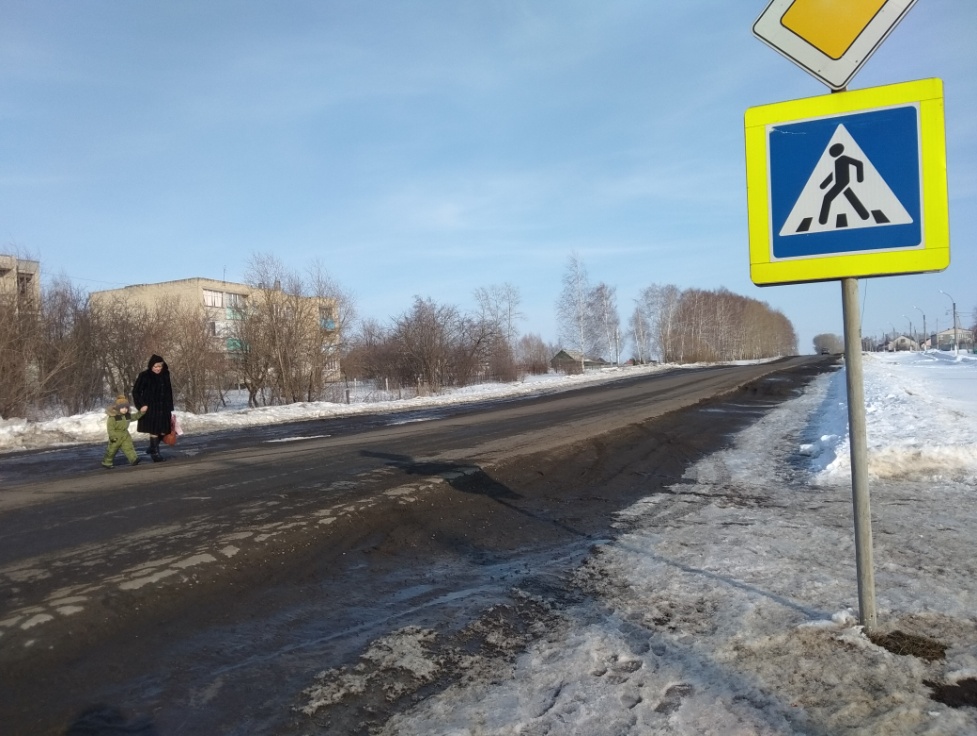 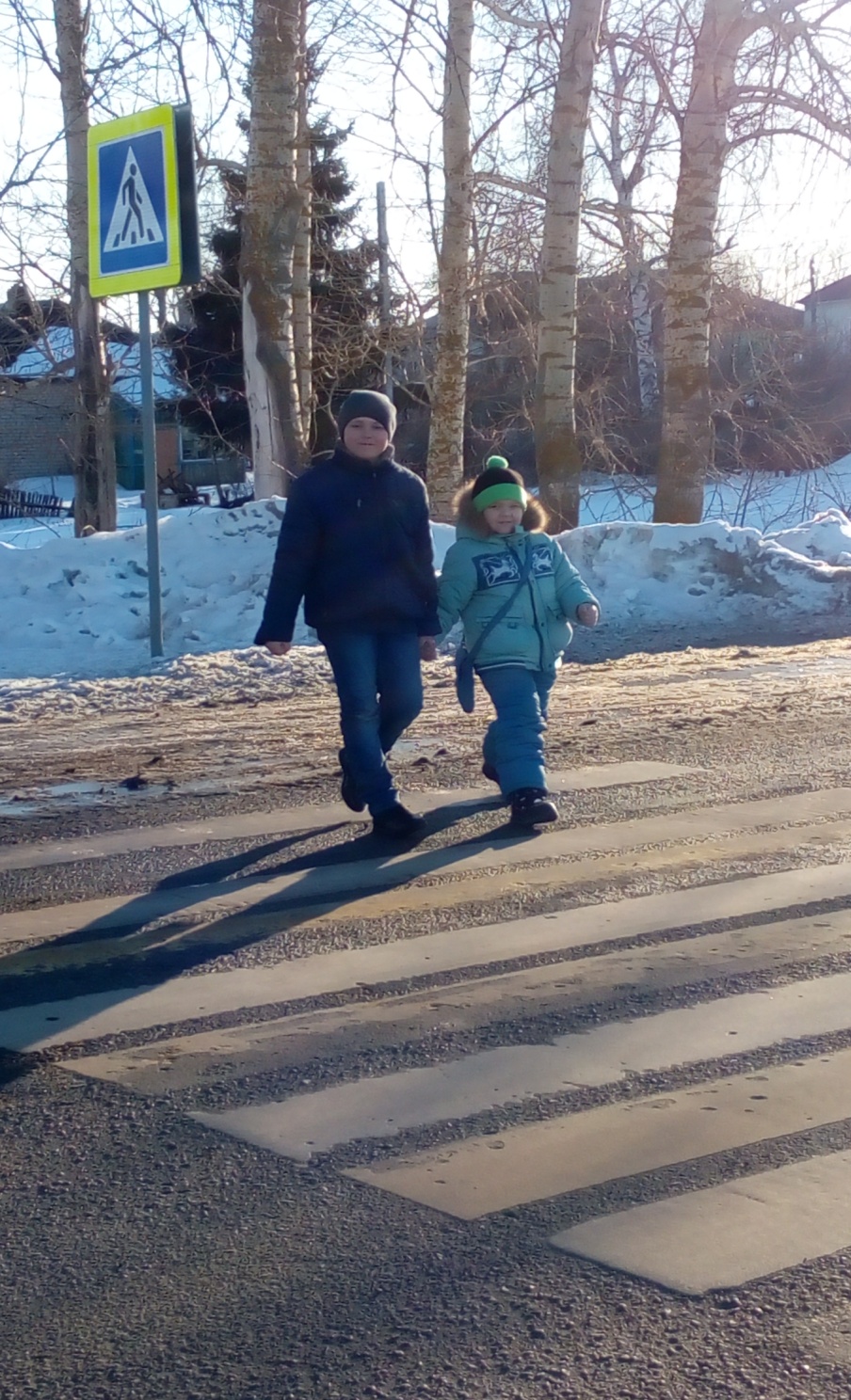 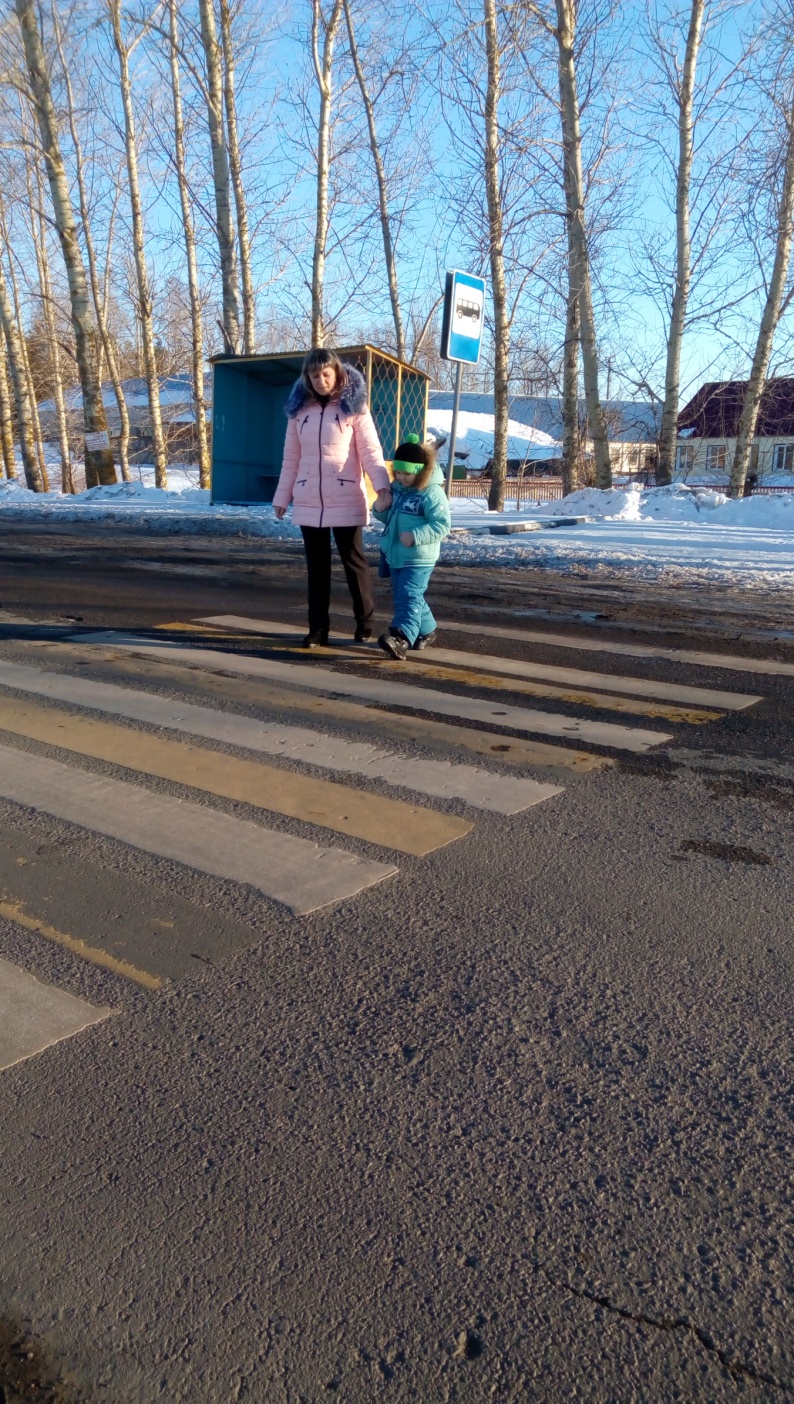 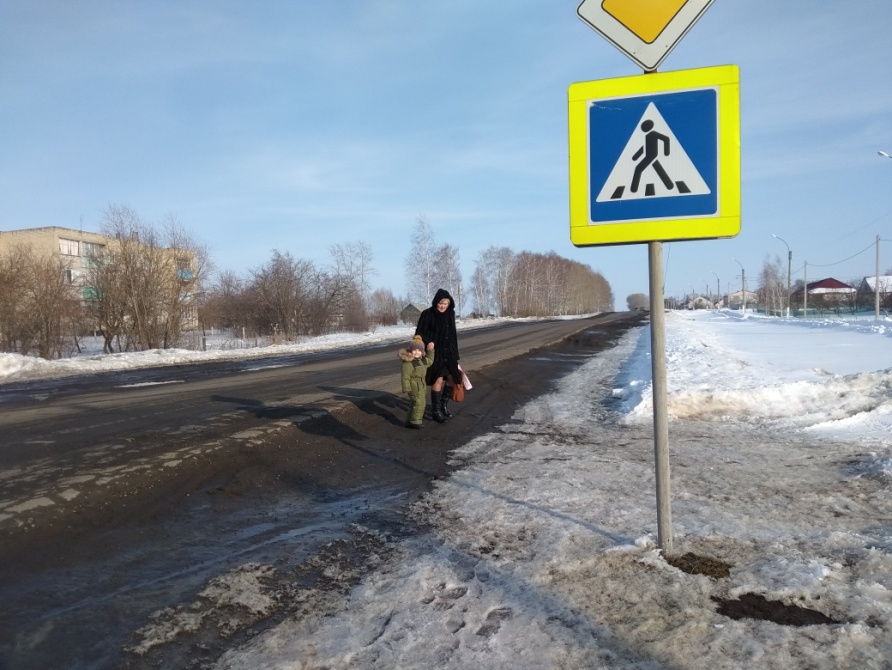 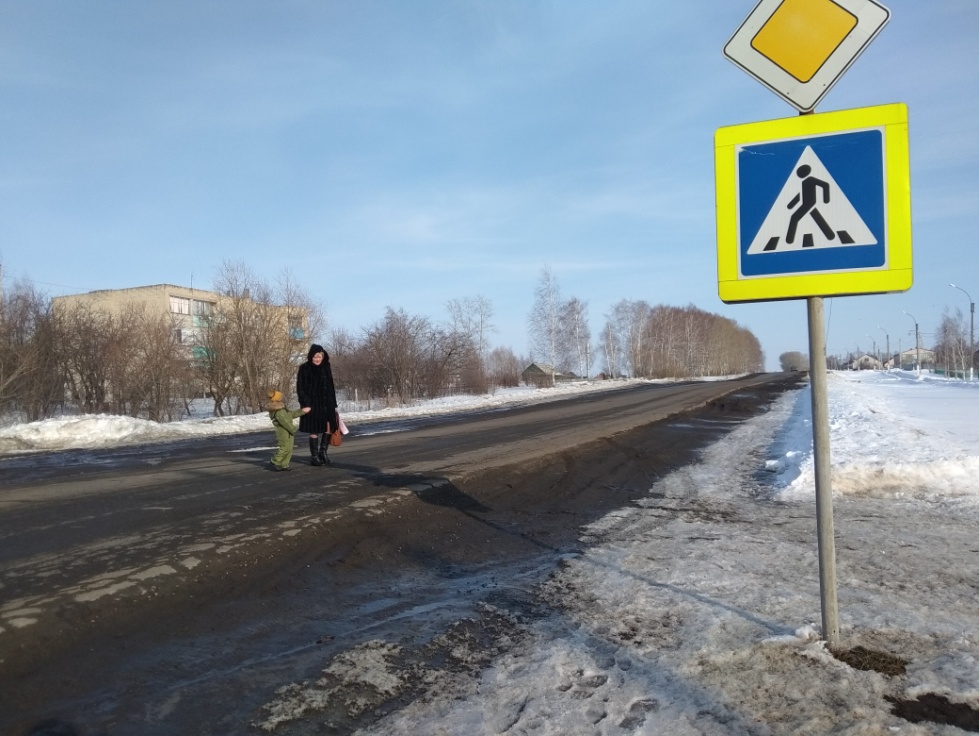 Дата проведения27.03.18Время проведения8.00-9.00Место дислокацииНерегулируемый пешеходный переход около образовательной организации на ул. ШкольнаяЦелевые группыДети-пешеходы (обучающиеся (воспитанники) образовательной организации), взрослые пешеходы (родительская общественность образовательной организацииЦелевые установки Контроль за соблюдением правил безопасности дорожного движения детей-пешеходов с точки зрения опасности сезонных изменений погоды. Контроль за использованием световозвращающих элементов несовершеннолетними.Общий результат рейдаКоличество обучающихся (воспитанников) , на одежде которых отсутствуют СВЭ1Количество обучающихся (воспитанников) , нарушивших ПДД0Количество родителей (взрослых), нарушивших ПДД0Количество фото- видеоматериалов5